Керівникам закладів  загальної середньої освітиШановні  керівники!Управління освіти адміністрації Основ’янського району надсилає інформаційні буклети “Молодь Слобожанщини. Гендерний вимір.” та “Рівні можливості.” та просить довести  їх до відома та врахування у подальшій роботі .Додаток:на 7 арк., у 1 прим.З повагою, Начальник Управління освіти                                                   О.С. НижникМаргарита Поллак, 725 27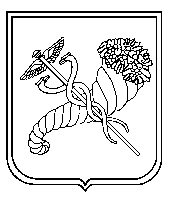 09.11.201809.11.201809.11.2018№1555/06.2-13на №